Prohlášení:Přihlašuji své dítě závazně na tábor a souhlasím se všeobecnými podmínkami tábora. Budu respektovat instrukce pořadatele. Jsem si vědom, že bez odevzdání řádně vyplněného nástupního listu (vč. Potvrzení od lékaře) nebude účastník na tábor přijat.V ……………….............. Dne ……………………. Podpis rodiče /ů/………………………….PřihláškaPřihláškaPřihláškaPřihláškaPřihláškaPřihláškaPřihláška1. Pořadatel táboraPřihláškaPřihláškaPřihláškaPřihláškaPřihláškaPřihláškaPřihláškaTJ Sokol Havlovice, z.s.Havlovice 146542 38 HavloviceIČO: 13586424DIČ: CZ13586424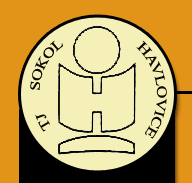 Prázdninové tábory HavlovicePrázdninové tábory HavlovicePrázdninové tábory HavlovicePrázdninové tábory HavlovicePrázdninové tábory HavlovicePrázdninové tábory HavlovicePrázdninové tábory HavloviceTJ Sokol Havlovice, z.s.Havlovice 146542 38 HavloviceIČO: 13586424DIČ: CZ13586424Podtrhněte turnus :  cena 2600,-Kč  Turnusy tábora:           3. -    8. 7. 2022                            10. –  15. 7. 2022Podtrhněte turnus :  cena 2600,-Kč  Turnusy tábora:           3. -    8. 7. 2022                            10. –  15. 7. 2022Podtrhněte turnus :  cena 2600,-Kč  Turnusy tábora:           3. -    8. 7. 2022                            10. –  15. 7. 2022Podtrhněte turnus :  cena 2600,-Kč  Turnusy tábora:           3. -    8. 7. 2022                            10. –  15. 7. 2022Podtrhněte turnus :  cena 2600,-Kč  Turnusy tábora:           3. -    8. 7. 2022                            10. –  15. 7. 2022Podtrhněte turnus :  cena 2600,-Kč  Turnusy tábora:           3. -    8. 7. 2022                            10. –  15. 7. 2022Podtrhněte turnus :  cena 2600,-Kč  Turnusy tábora:           3. -    8. 7. 2022                            10. –  15. 7. 2022TJ Sokol Havlovice, z.s.Havlovice 146542 38 HavloviceIČO: 13586424DIČ: CZ13586424Letáček o táborech a všeobecné podmínky tábora jsou uvedeny na webových stránkách www.havlovice.cz v odkaze Tábory. Letáček o táborech a všeobecné podmínky tábora jsou uvedeny na webových stránkách www.havlovice.cz v odkaze Tábory. Letáček o táborech a všeobecné podmínky tábora jsou uvedeny na webových stránkách www.havlovice.cz v odkaze Tábory. Letáček o táborech a všeobecné podmínky tábora jsou uvedeny na webových stránkách www.havlovice.cz v odkaze Tábory. Letáček o táborech a všeobecné podmínky tábora jsou uvedeny na webových stránkách www.havlovice.cz v odkaze Tábory. Letáček o táborech a všeobecné podmínky tábora jsou uvedeny na webových stránkách www.havlovice.cz v odkaze Tábory. Letáček o táborech a všeobecné podmínky tábora jsou uvedeny na webových stránkách www.havlovice.cz v odkaze Tábory. TJ Sokol Havlovice, z.s.Havlovice 146542 38 HavloviceIČO: 13586424DIČ: CZ135864241) Osobní údaje účastníka1) Osobní údaje účastníka1) Osobní údaje účastníkaVariabilní symbol (prvních šest čísel rodného čísla dítěte):Variabilní symbol (prvních šest čísel rodného čísla dítěte):Variabilní symbol (prvních šest čísel rodného čísla dítěte):Variabilní symbol (prvních šest čísel rodného čísla dítěte):Variabilní symbol (prvních šest čísel rodného čísla dítěte):Jméno a příjmení:Jméno a příjmení:Jméno a příjmení:Jméno a příjmení:Jméno a příjmení:Jméno a příjmení:Rodné číslo:Rodné číslo:Ulice a číslo domu:Ulice a číslo domu:Ulice a číslo domu:Ulice a číslo domu:Obec, město:Obec, město:PSČ:E-mail:PSČ:E-mail:Datum narození:Státní příslušnostStátní příslušnostStátní příslušnostKontaktní telefon:Kontaktní telefon:Je dítě  poprvé na táboře:Je dítě  poprvé na táboře:2. Osobní údaje rodičů2. Osobní údaje rodičů2. Osobní údaje rodičů2. Osobní údaje rodičů2. Osobní údaje rodičů2. Osobní údaje rodičů2. Osobní údaje rodičů2. Osobní údaje rodičůJméno a příjmení otce:Jméno a příjmení otce:Jméno a příjmení otce:Jméno a příjmení otce:Jméno a příjmení otce:Email: Email: Email: Trvalé bydliště otce:Trvalé bydliště otce:Trvalé bydliště otce:Trvalé bydliště otce:Trvalé bydliště otce:Mobilní telefon:Mobilní telefon:Mobilní telefon:Název a adresa zaměstnavatele:Název a adresa zaměstnavatele:Název a adresa zaměstnavatele:Název a adresa zaměstnavatele:Název a adresa zaměstnavatele:Telefon do práce:Telefon do práce:Telefon do práce:Jméno a příjmení matky:Jméno a příjmení matky:Jméno a příjmení matky:Jméno a příjmení matky:Jméno a příjmení matky:Email:Email:Email:Trvalé bydliště matky:Trvalé bydliště matky:Trvalé bydliště matky:Trvalé bydliště matky:Trvalé bydliště matky:Mobilní telefon.Mobilní telefon.Mobilní telefon.Název a adresa zaměstnavatele:Název a adresa zaměstnavatele:Název a adresa zaměstnavatele:Název a adresa zaměstnavatele:Název a adresa zaměstnavatele:Telefon do zaměstnání:Telefon do zaměstnání:Telefon do zaměstnání:3. Zdravotní pojištění účastníka (pořadatel účastníky nepojišťuje)3. Zdravotní pojištění účastníka (pořadatel účastníky nepojišťuje)3. Zdravotní pojištění účastníka (pořadatel účastníky nepojišťuje)3. Zdravotní pojištění účastníka (pořadatel účastníky nepojišťuje)3. Zdravotní pojištění účastníka (pořadatel účastníky nepojišťuje)3. Zdravotní pojištění účastníka (pořadatel účastníky nepojišťuje)3. Zdravotní pojištění účastníka (pořadatel účastníky nepojišťuje)3. Zdravotní pojištění účastníka (pořadatel účastníky nepojišťuje)Zdravotní pojišťovna účastníka:Zdravotní pojišťovna účastníka:Důležité informace o zdravotním stavu účastníka a jiné důležité informace pro vedení tábora (uveďte prosím takové údaje, na které bychom měli brát ohled: např. omezení v běhu, pomočování, alergické reakce, jiné zdravotní komplikace)Důležité informace o zdravotním stavu účastníka a jiné důležité informace pro vedení tábora (uveďte prosím takové údaje, na které bychom měli brát ohled: např. omezení v běhu, pomočování, alergické reakce, jiné zdravotní komplikace)Důležité informace o zdravotním stavu účastníka a jiné důležité informace pro vedení tábora (uveďte prosím takové údaje, na které bychom měli brát ohled: např. omezení v běhu, pomočování, alergické reakce, jiné zdravotní komplikace)Důležité informace o zdravotním stavu účastníka a jiné důležité informace pro vedení tábora (uveďte prosím takové údaje, na které bychom měli brát ohled: např. omezení v běhu, pomočování, alergické reakce, jiné zdravotní komplikace)Důležité informace o zdravotním stavu účastníka a jiné důležité informace pro vedení tábora (uveďte prosím takové údaje, na které bychom měli brát ohled: např. omezení v běhu, pomočování, alergické reakce, jiné zdravotní komplikace)Důležité informace o zdravotním stavu účastníka a jiné důležité informace pro vedení tábora (uveďte prosím takové údaje, na které bychom měli brát ohled: např. omezení v běhu, pomočování, alergické reakce, jiné zdravotní komplikace)Důležité informace o zdravotním stavu účastníka a jiné důležité informace pro vedení tábora (uveďte prosím takové údaje, na které bychom měli brát ohled: např. omezení v běhu, pomočování, alergické reakce, jiné zdravotní komplikace)Důležité informace o zdravotním stavu účastníka a jiné důležité informace pro vedení tábora (uveďte prosím takové údaje, na které bychom měli brát ohled: např. omezení v běhu, pomočování, alergické reakce, jiné zdravotní komplikace)Prohlašuji, že výše uvedené údaje jsou pravdivé. Souhlasím, aby se výše uvedená osoba zúčastnila letního tábora a  její údaje musí být použity jen v souladu se zákonem o ochraně osobních údajů pro vnitřní potřebu provozovatele.                                                                                                                          Podpis…………….         Prohlašuji, že výše uvedené údaje jsou pravdivé. Souhlasím, aby se výše uvedená osoba zúčastnila letního tábora a  její údaje musí být použity jen v souladu se zákonem o ochraně osobních údajů pro vnitřní potřebu provozovatele.                                                                                                                          Podpis…………….         Prohlašuji, že výše uvedené údaje jsou pravdivé. Souhlasím, aby se výše uvedená osoba zúčastnila letního tábora a  její údaje musí být použity jen v souladu se zákonem o ochraně osobních údajů pro vnitřní potřebu provozovatele.                                                                                                                          Podpis…………….         Prohlašuji, že výše uvedené údaje jsou pravdivé. Souhlasím, aby se výše uvedená osoba zúčastnila letního tábora a  její údaje musí být použity jen v souladu se zákonem o ochraně osobních údajů pro vnitřní potřebu provozovatele.                                                                                                                          Podpis…………….         Prohlašuji, že výše uvedené údaje jsou pravdivé. Souhlasím, aby se výše uvedená osoba zúčastnila letního tábora a  její údaje musí být použity jen v souladu se zákonem o ochraně osobních údajů pro vnitřní potřebu provozovatele.                                                                                                                          Podpis…………….         Prohlašuji, že výše uvedené údaje jsou pravdivé. Souhlasím, aby se výše uvedená osoba zúčastnila letního tábora a  její údaje musí být použity jen v souladu se zákonem o ochraně osobních údajů pro vnitřní potřebu provozovatele.                                                                                                                          Podpis…………….         Prohlašuji, že výše uvedené údaje jsou pravdivé. Souhlasím, aby se výše uvedená osoba zúčastnila letního tábora a  její údaje musí být použity jen v souladu se zákonem o ochraně osobních údajů pro vnitřní potřebu provozovatele.                                                                                                                          Podpis…………….         Prohlašuji, že výše uvedené údaje jsou pravdivé. Souhlasím, aby se výše uvedená osoba zúčastnila letního tábora a  její údaje musí být použity jen v souladu se zákonem o ochraně osobních údajů pro vnitřní potřebu provozovatele.                                                                                                                          Podpis…………….         4. poučení o platběCílem tábora je nabídnout účastníkům zajímavé prožití prázdnin. Během tábora budou účastníci moci poznávat sami sebe, své vrstevníky, pobyt v přírodě, netradiční hry a sporty a tvořivé programy. Po celou dobu tábora bude kladen důraz na učení se sebereflexí, vzájemné pomoci, spolupráci, kamarádství. Tábor je veden pedagogy a výchovnými pracovníky, kteří také předem připravují jeho program.Účast na táboře předpokládá: dobrovolnou účast a spolupráci účastníků, respektování táborového řádu a pokynů vedoucích. Upozorňujeme na možnost řešit závažné přestupky, po domluvě s rodiči i vyloučením z tábora na vlastní náklady účastníka.Cena tábora je 2600,- Kč. Cena zahrnuje celkový pobyt na táboře, stravu, pedag. personál atd.Bankovní spojení: Česká Spořitelna č.ú.: 1302567349/0800Do zprávy pro příjemce napište „jméno dítěte – tábor“. Jako Variabilní symbol uveďte prvních šest čísel rodného čísla dítěte.Při podání přihlášky je nutné zaplatit do 14 dnů účastnický poplatek bankovním převodem nebo vložením na účet u ČS. Při přihlášení v březnu a do poloviny dubna stačí zaplatit do konce dubna. Bez zaplacení účastnického poplatku nepovažujeme přihlášku za závaznou. Přihlášky přijímáme podle data zaplacení, do vyčerpání kapacity daného termínu tábora.Váš zaměstnavatel Vám může přispět na účastnický poplatek. Na tuto možnost se prosím u něj informujte. Potvrzení o přihlášení Vašeho dítěte na tábor Vám rádi vystavíme. Fakturu pro Vašeho zaměstnavatele vystavíme na základě jeho písemné objednávky s uvedením jeho adresy .DIČ, IČO popř. bankovního spojení.Storno poplatky:         Odhlášení do 14 dnů po přihlášení - vrácení poplatku v plné výši         do 30 dnů před začátkem - storno poplatek 30 procent.         do 14 dnů před začátkem - storno poplatek 50 procent.         do 1 dne před nástupem  - storno poplatek  80 procent         při nenastoupení na tábor se účastnický poplatek nevrací